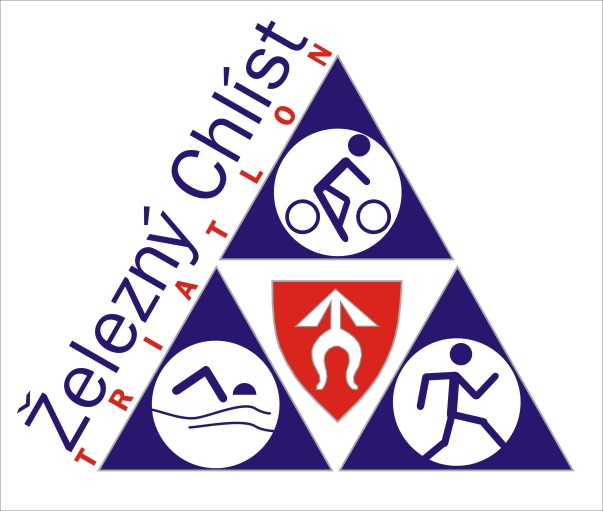    Triatlon Železný Chlíst V sobotu 18. července 2020XX. ročník hobby triatlonu Časový program:9:00 – 11:30 – registrace u rybníku Vidlák12:10 – 12:30 – rozprava, focení, rozplaváníOkolo 12:45 – Start plavání v rybníku Vidlák14:30 – 15:30 – závodníci v cíli (nohejbalové hřiště Chlístovice)16:00 – Vyhlášení vítězů, začátek hudební produkce, pečené prase na rožni (nohejbalové hřiště Chlístovice)Distance:Plavání – 600 metrů – VidlákKolo – 28 km po silnici do Kutné Hory a pak do ChlístovicBěh – 6,5 km lesem okolo SionuMožno absolvovat i jako štafetu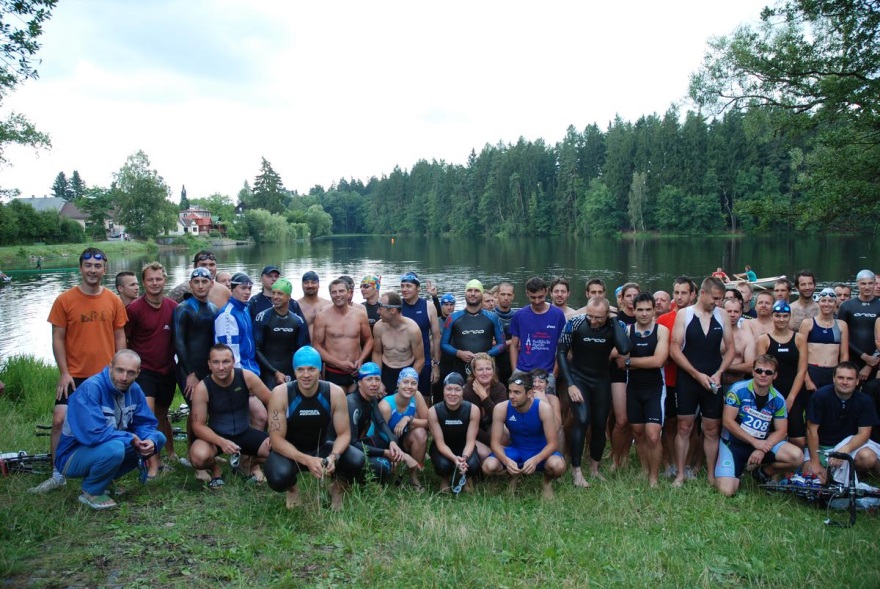 Organizátoři závodu se omlouvají za omezení v okolí rybníku Vidlák v den pořádání akce – týká se to zejména parkování, vydržte to s námi a přijďte nás povzbudit nebo si zasportovat Přihlášky a informace na www.zeleznychlist.cz, případně na tel. 737 201 937